กิจกรรมที่เชื่อมั่นได้ (Entrustable Professional Activity)  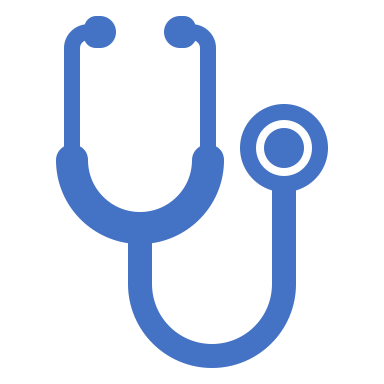 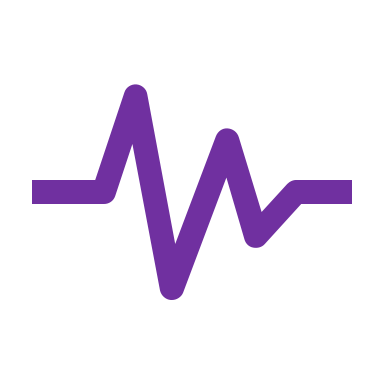 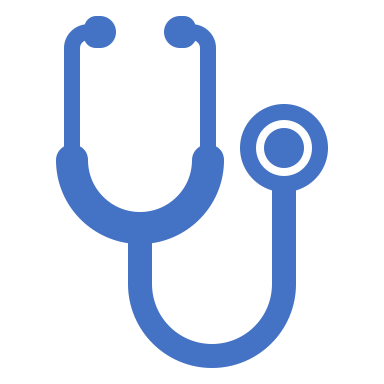 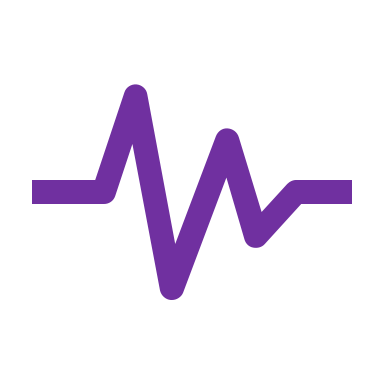 EPA 3 การดูผู้ป่วยด้วยโรคเรื้อรัง (Care for patients with chronic diseases)ขั้นขีดความสามารถที่ตั้งไว้: จากการประเมินนี้จะทำให้ท่านเชื่อมั่นได้ว่าเมื่อจบการฝึกอบรมแพทย์เวชศาสตร์ครอบครัว ผู้เรียนจะสามารถให้การดูผู้ป่วยด้วยโรคเรื้อรัง ได้เองโดยไม่ต้องมีผู้ควบคุม 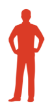 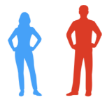 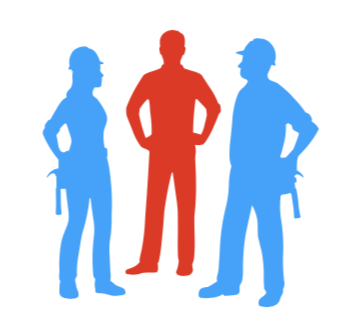 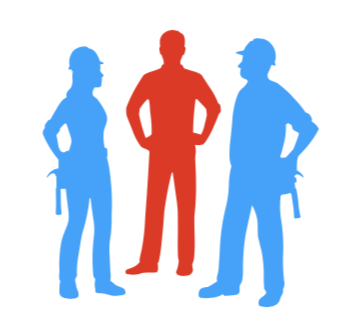 รายละเอียดความสามารถแต่ละขั้นที่ต้องทำได้ในการผ่าน  EPA 3การดูผู้ป่วยด้วยโรคเรื้อรัง (Care for patients with chronic diseases)คำอธิบายระดับความสามารถของกิจกรรมสมรรถนะองค์รวม และสมรรถนะหลัก หมายเหตุ	 ราชวิทยาลัยฯกำหนดระดับความสามารถตาม Levels of supervisionแบบประเมิน EPA 3 การดูผู้ป่วยด้วยโรคเรื้อรัง (Care for patients with chronic diseases)ผู้รับการประเมิน____________________________________สถาบันฝึกอบรม____________ปีเข้ารับการศึกษา___________อาจารย์ที่ปรึกษา____________ขอให้ระบุรูปแบบการประเมินที่ได้ใช้ไปใน EPA นี้ ตลอดการฝึกอบรม Exam		 Direct observe		  Case report		  Multisource feedback		 อื่นๆ (ระบุ)_________________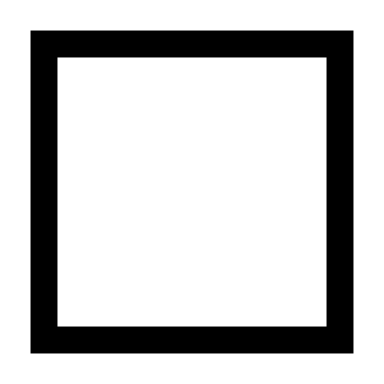 ส่วนที่ 1 ตารางการประเมินความเชื่อมั่นส่วนที่ 2 สรุปการประเมินปลายชั้นปี ปี1  วันที่_______________ข้าพเจ้ารับทราบผลการประเมิน EPA ในครั้งนี้และได้ส่งแผนในการพัฒนา EPA ด้านนี้ ดังเอกสารแนบปี1 ลงชื่อผู้รับการประเมิน_________________	ลงชื่ออาจารย์ที่ปรึกษา___________ปี2 วันที่_______________ข้าพเจ้ารับทราบผลการประเมิน EPA ในครั้งนี้และได้ส่งแผนในการพัฒนา EPA ด้านนี้ ดังเอกสารแนบปี2  ลงชื่อผู้รับการประเมิน_________________	ลงชื่ออาจารย์ที่ปรึกษา___________ปี 3 (ขอให้ประเมิน ช่วง 6-8 เดือนก่อนหมดปีการศึกษา)วันที่_______________ข้าพเจ้ารับทราบผลการประเมิน EPA ในครั้งนี้และได้ส่งแผนในการพัฒนา EPA ด้านนี้ ดังเอกสารแนบปี3  ลงชื่อผู้รับการประเมิน_________________	ลงชื่ออาจารย์ที่ปรึกษา____ชั้นปีความสามารถขั้นต่ำที่ต้องทำได้ในแต่ละชั้นปี11. มีความรู้ ความเข้าใจเรื่องการดูแลผู้ป่วยโรคเรื้อรังที่พบบ่อยทั้งกลุ่มNCDsและโรคติดเชื้อสาเหตุและปัจจัยเสี่ยงต่อการเกิดโรคแนวทางการดูแลรักษาและป้องกันโรคตามหลักฐานทางการแพทย์ที่น่าเชื่อถือผลแทรกซ้อนและผลกระทบที่เกิดต่อสุขภาพผู้ป่วย ครอบครัว และสังคมระบบบริการสุขภาพที่สนับสนุนการดูแลรักษาและป้องกันโรคเรื้อรัง12.  สามารถดูแลผู้ป่วยโรคเรื้อรังที่มีปัญหาไม่ซับซ้อนได้ทั้งที่โรงพยาบาลและที่บ้าน โดยดูแลตามหลักการให้ผู้ป่วยเป็นศูนย์กลางของการรักษาและอย่างเป็นองค์รวมทำการป้องกัน ค้นหา ติดตาม และเฝ้าระวังภาวะหรือโรคแทรกซ้อนที่สัมพันธ์กับโรคเรื้อรังของผู้ป่วย23. สามารถดูแลผู้ป่วยโรคเรื้อรังและครอบครัวที่มีปัญหาไม่ซับซ้อนได้ร่วมกับ ทีมสหสาขาวิชาชีพ โดยดูแลปัญหาโรคเรื้อรังร่วมกับครอบครัวของผู้ป่วยทำงานร่วมกับทีมสหสาขาวิชาชีพได้ทั้งที่โรงพยาบาลและที่บ้านทำการปรึกษา ส่งต่อผู้ป่วยให้กับแพทย์ผู้เชี่ยวชาญโดยคำนึงถึงการมีส่วนร่วมในการตัดสินใจของ ผู้ป่วยกับครอบครัว34. สามารถร่วมดูแลผู้ป่วยโรคเรื้อรังและครอบครัวที่มีปัญหาไม่ซับซ้อนกับหน่วยงานใน ชุมชนได้ โดยทำการประสานกับหน่วยงานที่มีบทบาทเกี่ยวข้องในชุมชนจัดการระบบข้อมูลสุขภาพของผู้ป่วยเพื่อการดูแลต่อเรื่องในสถานบริการของตนเองรายละเอียดความสามารถที่ต้องทำได้ในแต่ละระดับผลการประเมินความเชื่อมั่นเมื่อปลายปีการศึกษาผลการประเมินความเชื่อมั่นเมื่อปลายปีการศึกษาผลการประเมินความเชื่อมั่นเมื่อปลายปีการศึกษาผลการประเมินความเชื่อมั่นเมื่อปลายปีการศึกษาผลการประเมินความเชื่อมั่นเมื่อปลายปีการศึกษาผลการประเมินความเชื่อมั่นเมื่อปลายปีการศึกษารายละเอียดความสามารถที่ต้องทำได้ในแต่ละระดับปี 1/ระดับ 2ปี 1/ระดับ 2ปี2/ระดับ 3ปี2/ระดับ 3ปี3/ระดับ 4ปี3/ระดับ 4รายละเอียดความสามารถที่ต้องทำได้ในแต่ละระดับผ่านไม่ผ่านผ่านไม่ผ่านผ่านไม่ผ่าน1.มีความรู้ความเข้าใจการดูแลผู้ป่วยโรคเรื้อรังที่พบบ่อยทั้งโรคติดเชื้อและกลุ่ม NCDs สาเหตุและปัจจัยเสี่ยงต่อการเกิดโรคแนวทางการดูแลรักษาและป้องกันโรคตามหลักฐานทางการแพทย์ที่น่าเชื่อถือผลแทรกซ้อนและผลกระทบที่เกิดต่อสุขภาพผู้ป่วย ครอบครัว และสังคมในการเป็นโรคเรื้อรังระบบบริการสุขภาพที่สนับสนุนการดูแลรักษาและป้องกันโรคเรื้อรัง2. สามารถดูแลผู้ป่วยโรคเรื้อรังที่มีปัญหาไม่ซับซ้อนได้ทั้งที่โรงพยาบาลและที่บ้าน      ให้การดูแลตามหลักการให้ผู้ป่วยเป็นศูนย์กลางของการรักษาและอย่างเป็นองค์รวม (1.ดูแลโรคและความเจ็บป่วย 2.อย่างต่อเนื่องโดยคำนึงถึงบริบทชีวิตและครอบครัว 3.ให้ผู้ป่วยร่วมวางแผนการรักษา 4 รักษาสัมพันธ์ที่ดีภาพระหว่างแพทย์และผู้ป่วย 5.สร้างเสริมสุขภาพ 6. คำนึงถึงข้อจำกัดในการรักษาพยาบาลทั้งด้านผู้ป่วยและหน่วยบริการ ทั้งด้านทรัพยากร การเงิน เวลาและหาทางแก้ไข)ทำการป้องกันค้นหา ติดตาม และเฝ้าระวังภาวะหรือโรคแทรกซ้อนที่สัมพันธ์กับโรคเรื้อรังของผู้ป่วยได้3.สามารถร่วมดูแลผู้ป่วยโรคเรื้อรังร่วมกับครอบครัวและทีมสหสาขาวิชาชีพได้ ดูแลปัญหาโรคเรื้อรังร่วมกับครอบครัวของผู้ป่วยได้ทำงานร่วมกับทีมสหสาขาวิชาชีพได้ทั้งที่โรงพยาบาลและที่บ้านทำการปรึกษา ส่งต่อผู้ป่วยแก่แพทย์ผู้เชี่ยวชาญโดยให้ผู้ป่วยกับครอบครัวมีส่วนร่วมในการตัดสินใจ 4. สามารถจัดบริการดูแลผู้ป่วยโรคเรื้อรังและครอบครัวร่วมกับ หน่วยงานในชุมชนได้ทำการประสานกับ หน่วยงานที่มีบทบาทเกี่ยวข้องในชุมชนได้จัดการระบบข้อมูลสุขภาพของผู้ป่วยเพื่อการดูแลต่อเรื่องในสถานบริการของตนเองได้